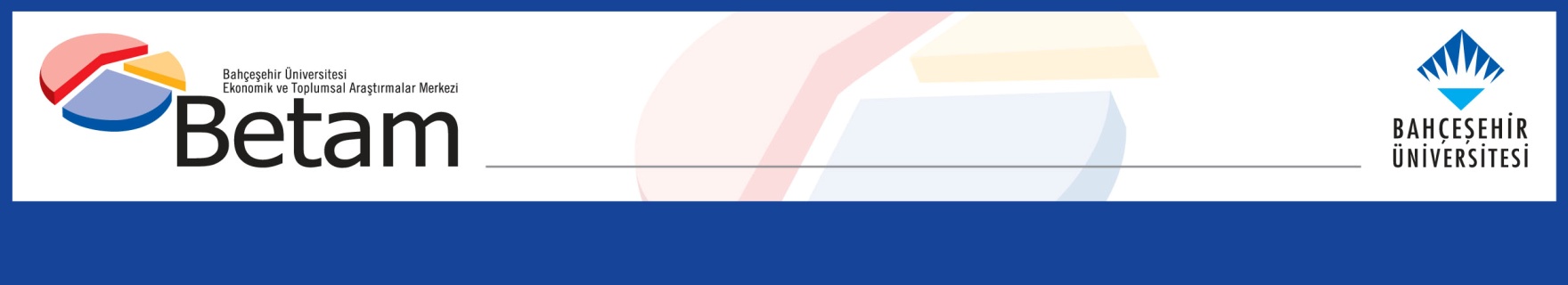 	İŞSİZLİKTE DÜŞÜŞ DEVAM EDİYOR	Seyfettin Gürsel*, Gökçe Uysal  ve Yazgı Genç***Yönetici Özeti Mevsim etkilerinden arındırılmış işgücü verilerine göre tarım dışı işsizlik oranı Aralık 2017 döneminde bir önceki döneme kıyasla yüzde 0,2 yüzde puan azalarak 11,8’e gerilemiştir. 2017 yılı içerisinde hızlanan ekonomik büyümenin bir yansıması olarak tarım dışı işsizlik oranı Aralık 2016 döneminde zirve yaptığı yüzde 14,2’den Aralık 2017 döneminde yüzde 11,8’e düşmüştür. Bu düşüşün ardında hızla artmaya devam tarım dışı istihdam artışları bulunmaktadır. Bu dönemde istihdam hizmetlerde 13 bin artmıştır. İstihdam artışları inşaatta ve sanayide ise 44 bin olarak gerçekleşmiştir. Betam tahmin modeli mevsim etkilerinden arındırılmış tarım dışı işsizlik oranının Ocak 2018 döneminde 11,7 seviyesine gerileyeceğini öngörmektedir. Yine mevsim etkilerinden arındırılmış verilere göre tarım dışı kadın işsizlik oranı geçen dönemki seviyesi olan yüzde 16,8’de sabit kalırken erkek işsizlik oranı yüzde 9,9’dan yüzde 9,6’ya gerilemiştir. Bu gelişmeye paralel olarak tarım dışı işsizlik oranlarındaki toplumsal cinsiyet farkı artmıştır. Tarım dışı işsizlikteki düşüş devam ediyorMevsim etkilerinden arındırılmış verilere göre Aralık 2017 döneminde Kasım 2017 dönemiyle kıyaslandığında tarım dışı işgücü 55 bin artarak 26 milyon 465 bine yükselirken, tarım dışı istihdam ise 101 bin artarak 23 milyon 342 bin kişi olarak kaydedilmiştir (Şekil 1,Tablo 1). Bu gelişmeler çerçevesinde tarım dışı işsiz sayısı da 46 bin kişi azalarak 3 milyon 123 bine, tarım dışı işsizlik oranı ise yüzde 12,0’dan yüzde 11,8’e düşmüştür. 2017 yılında yüksek seyreden büyümenin işgücü piyasasındaki yansıması olarak tarım dışı işsizlik oranları Ocak 2017 döneminde yüzde 14,2’den yüzde 11,8’e hızla gerilemiştir. Şekil 1 Mevsim etkilerinden arındırılmış tarım dışı işgücü, istihdam ve işsizlik oranı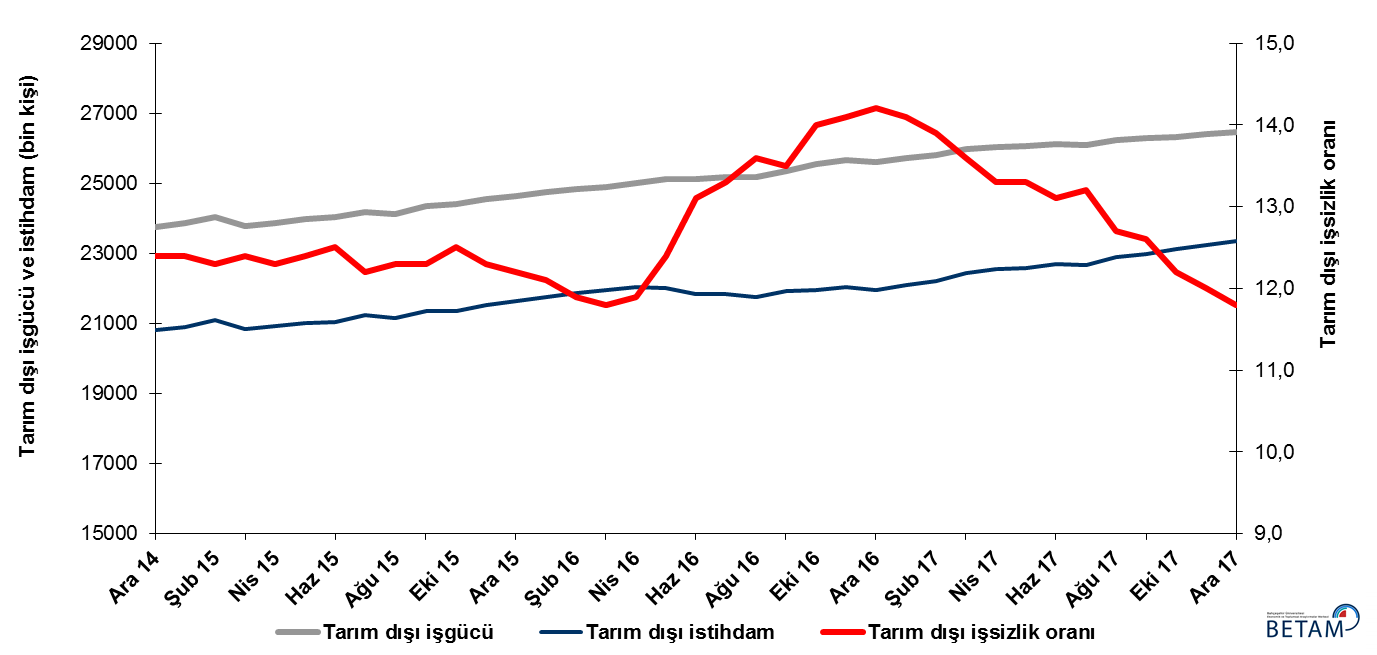 Kaynak: TÜİK, BetamOcak 2018 döneminde işsizliğin azalmasını bekliyoruzBetam tahmin modeli, mevsim etkilerinden arındırılmış tarım dışı işsizliğin Kasım 2017 döneminde 12,1’den Aralık 2017 döneminde yüzde 11,8 seviyesine gerileyeceğini tahmin etmişti. TÜİK Kasım 2017 dönemi işsizlik oranını 12,1’den 12,0’a revize etmiştir ve Aralık 2017 döneminde tarım dışı işsizlik yüzde 11,8 olarak gerçekleşmiştir. Diğer bir deyişle Betam tahmin modeli Aralık 2017 rakamını doğru olarak tahmin etmiştir. Betam tahmin modeli Ocak 2018 döneminde mevsim etkilerinden arındırılmış tarım dışı işsizlik oranının 11,7 seviyesine gerileyeceğini öngörmektedir. Tahmin modelinin ayrıntılarına Betam internet sitesinden ulaşılabilir. Tahmin modelinde kullanılan Kariyer.net verilerinden ilan başına başvuru sayısı Şekil 3'de gösterilmektedir. Kariyer.net'in verileri Betam tahmin modelinin girdilerinden biri olmakla birlikte tek etken değildir. Tahminde kullanılan ekonometrik modelde İŞKUR verileri, reel kesim güven endeksi, kapasite kullanım oranı gibi farklı birçok değişken kullanılmaktadır. Şekil 2 Mevsim etkilerinden arındırılmış tarım dışı işsizlik oranı ve ilan başına başvuru sayısı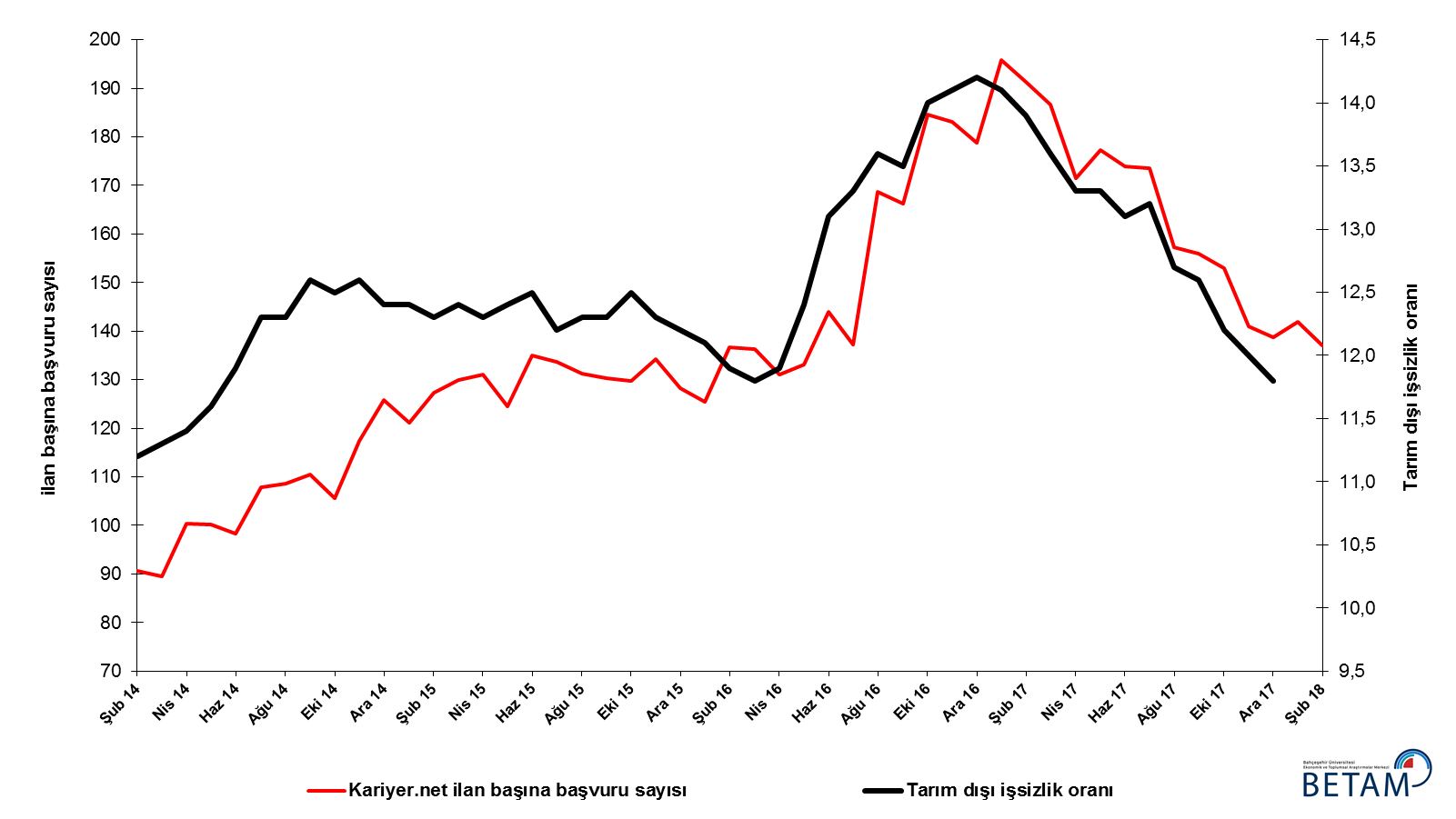 Kaynak: Kariyer.net, TÜİK, BetamTüm sektörlerde istihdam artışlarıMevsimsellikten arındırılmış sektörel istihdam verilerine göre Aralık 2017 döneminde Kasım 2017 dönemine kıyasla tüm sektörlerde istihdam artmıştır (Şekil 3,Tablo 2). Sanayi istihdamı Kasım 2017 döneminde sabit kalırken Aralık 2017 döneminde 44 binlik artış göstermiştir. Kasım 2017 döneminde inşaat sektöründe istihdam artarken (7 bin); Aralık 2017 döneminde artış devam etmiştir (44 bin). Ağustos 2017 döneminden itibaren güçlü artışlar gösteren hizmetler istihdamında artış Aralık 2017 döneminde yavaşlamıştır (13 bin).  Böylelikle 2017 yılının başından bu yana hizmetlerdeki istihdam artışları 900 bin kişiye ulaşmıştır. Şekil 3 Sektörlerin istihdam değişimi (bin kişi) 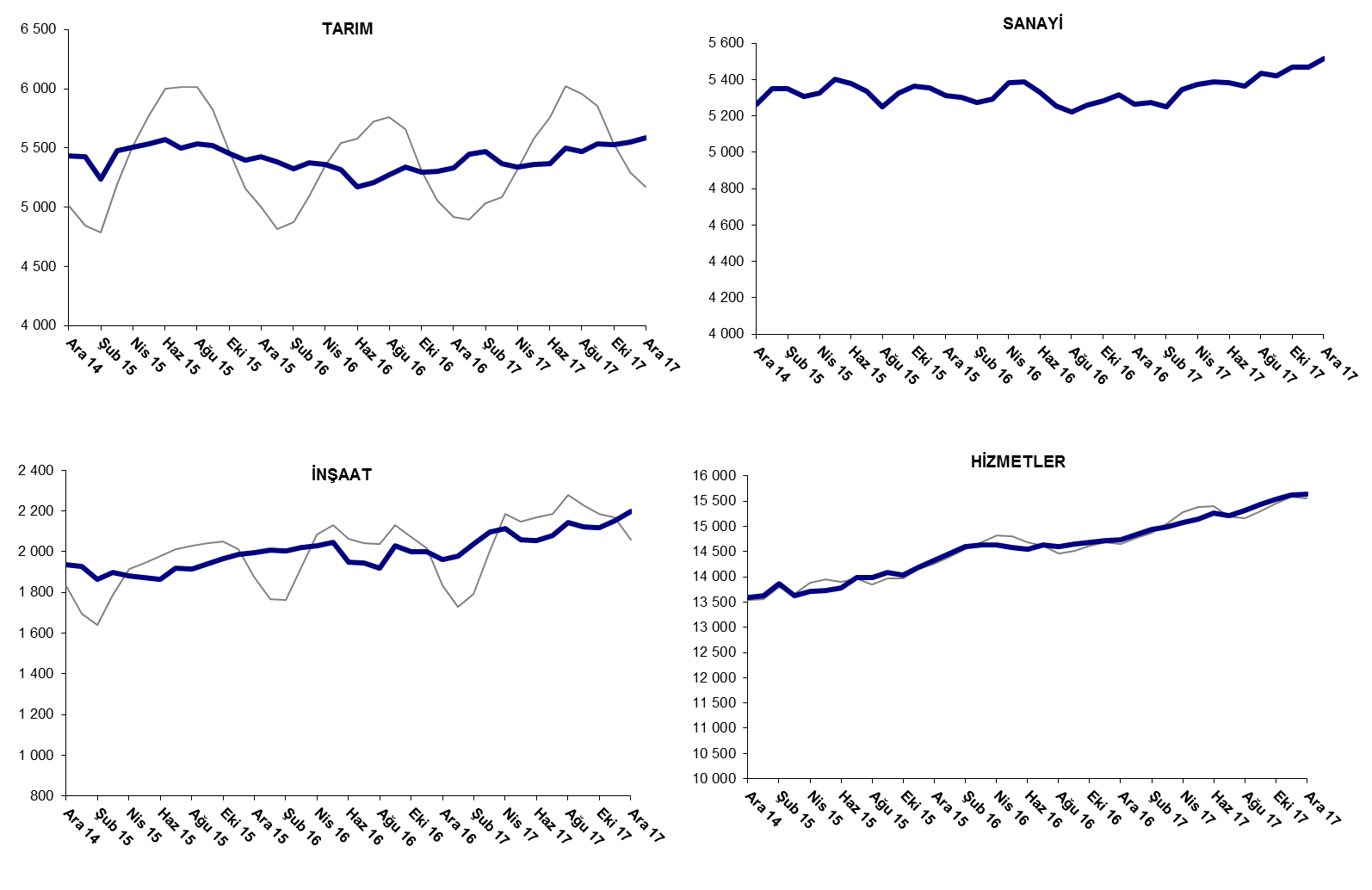 Kaynak: TÜİK, BetamTarım dışı işsiz sayısı son bir yılda 566 bin azaldıAralık 2017 döneminde bir önceki yılın aynı dönemine kıyasla mevsim etkilerinden arındırılmamış tarım dışı işgücü 799 bin (yüzde 3,1), tarım dışı istihdam 1 milyon 365 bin (yüzde 6,3) artmıştır (Şekil 4). Bu gelişmelerin sonucunda tarım dışı işsiz sayısı da 566 bin azalarak 3 milyon 242 bine gerilemiştir (Şekil 4). Ağustos 2017 döneminden beri tarım dışı istihdamdaki yıllık artışların bir milyon kişinin üstüne çıktığı dikkat çekmektedir. Son üç dönemde tarım dışı işgücü artışlarının görece zayıf kalmasıyla birlikte tarım dışı işsiz sayısı hızla azalmıştır. Şekil 4 Tarım dışı işgücü, istihdam ve işsiz sayısında yıllık değişimlerKaynak: TÜİK, Betam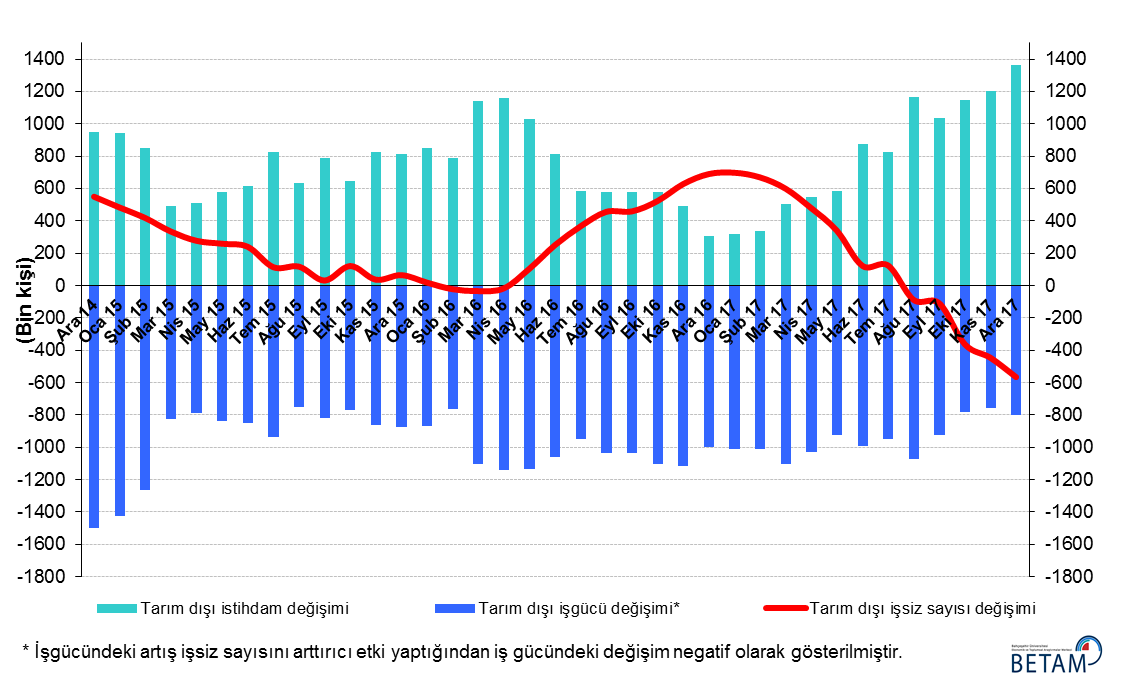 Kadın erkek işsizlik farkında artışŞekil 5’te mevsim etkilerinden arındırılmış kadın ve erkek tarım dışı işsizlik oranları verilmektedir.  Kasım 2017 döneminden Aralık 2017 dönemine kadınlarda mevsim etkilerinden arındırılmış tarım dışı işsizlik oranı yüzde 16,8’de sabit kalmıştır. Erkek tarım dışı işsizlik oranı ise 0,3 yüzde puan azalarak yüzde 9,6 seviyesine gerilemiştir. İşsizliğin hızla azaldığı bu dönemde erkek işsizlik oranındaki gerilemeye karşın kadın işsizlik oranının sabit kalması sebebiyle işsizlik oranları arasındaki toplumsal cinsiyet farkı açılmıştır.  Şekil 5: Mevsim etkilerinden arındırılmış kadın ve erkek tarım dışı işsizlik oranları (%)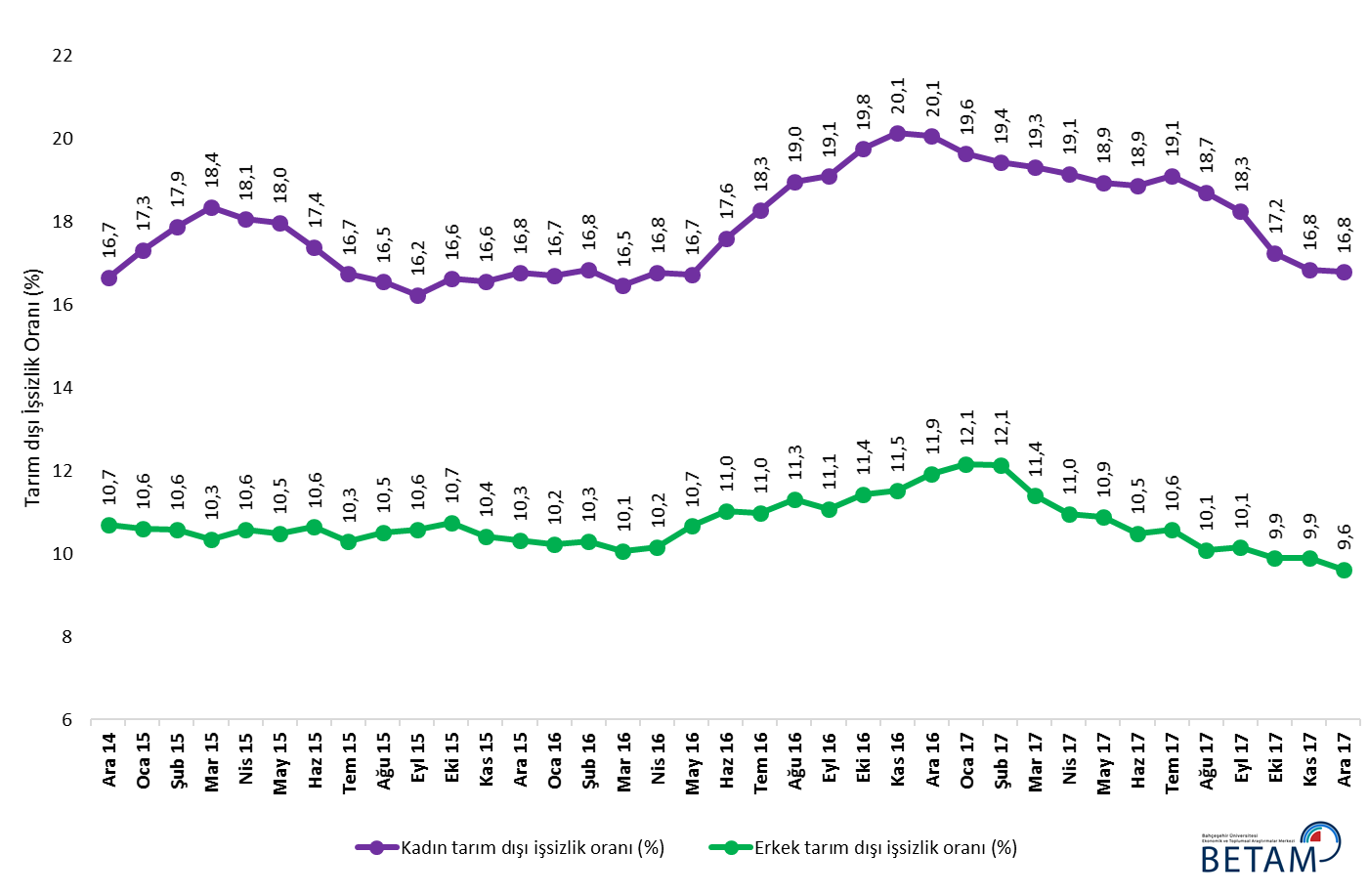 Kaynak: TÜİK, BetamTablo 1 Mevsim etkilerinden arındırılmış tarım dışı işgücü göstergeleri (bin kişi) *Kaynak: TÜİK, BetamTablo 2 Mevsim etkilerinden arındırılmış sektörel istihdam (bin kişi) *Kaynak: TÜİK, BetamTablo 3: Mevsim etkilerinden arındırılmış kadın ve erkek tarım dışı işgücü göstergeleri (bin kişi) Kaynak: TÜİK, Betamİşgücüİstihdamİşsizlikİşsizlik OranıAylık değişimlerAylık değişimlerAylık değişimlerKasım 142368420700298412,6%İşgücüİstihdamİşsizlikAralık 142374520801294412,4%61101-40Ocak 152385620898295812,4%1119714Şubat 152404721089295812,3%1911910Mart 152378020831294912,4%-267-258-9Nisan 152385520921293412,3%7690-14Mayıs 152398221008297412,4%1278740Haziran 152403421030300412,5%532231Temmuz 152419121240295112,2%157210-53Ağustos 152412321156296712,3%-68-8416Eylül 152434521351299412,3%22219527Ekim 152442121368305312,5%751758Kasım 152455821537302112,3%137169-32Aralık 152463921633300612,2%8196-15Ocak 162475821762299612,1%119129-10Şubat 162483321878295511,9%75116-41Mart 162488121945293611,8%4867-19Nisan 162501222036297611,9%1329141Mayıs 162512622010311612,4%113-26139Haziran 162512221831329113,1%-4-179175Temmuz 162517621828334813,3%54-357Ağustos 162516821745342313,6%-9-8374Eylül 162535621933342313,5%1881880Ekim 162554321967357614,0%18734153Kasım 162565522038361714,1%1127141Aralık 162559321959363414,2%-62-7917Ocak 172571522089362614,1%122130-8Şubat 172580722220358713,9%92131-39Mart 172596822436353213,6%160216-56Nisan 172602122560346113,3%53124-71Mayıs 172605122586346513,3%30264Haziran 172611422693342113,1%63107-44Temmuz 172610122656344513,2%-13-3724Ağustos 172622922898333112,7%128242-114Eylül 172628122970331112,6%5272-20Ekim 172633323120321312,2%51150-99Kasım 172641023241316912,0%78121-43Aralık 172646523342312311,8%55101-46TarımSanayiİnşaatHizmetlerAylık değişimlerAylık değişimlerAylık değişimlerAylık değişimlerKasım 1454155273194013487TarımSanayiİnşaatHizmetlerAralık 145432526619371359817-7-3111Ocak 1554245349192613624-883-1126Şubat 1552375351186613872-1872-60248Mart 1554745308190013624237-4334-248Nisan 15550953261882137133518-1889Mayıs 15553554041871137342678-1121Haziran 155574538018661378439-24-550Temmuz 1555015336191913985-73-4453201Ağustos 155535525219171398734-84-22Eylül 1555195327194214082-16752595Ekim 1554585363196414041-613622-41Kasım 1553995353198914195-59-1025154Aralık 155423531119971432524-428130Ocak 1653805300200914453-43-1112128Şubat 1653215276200514597-59-24-4144Mart 165376529520231462655191829Nisan 1653605381202914625-16866-1Mayıs 1653165386204614579-44517-46Haziran 1651735330195014551-143-56-96-28Temmuz 165208525419461462935-76-478Ağustos 165272522419191460264-30-27-27Eylül 1653425260202914643703611041Ekim 1652955282199814686-4722-3143Kasım 1653045316199914723934137Aralık 165331526519631473127-51-368Ocak 1754445274197914836113916105Şubat 175466525120381493022-235994Mart 1753695346209514995-97955765Nisan 1753385372211415074-31261979Mayıs 17536353862060151392514-5465Haziran 17536653832055152543-3-5115Temmuz 1754985363208215211132-2027-43Ağustos 1754665437214215318-327460107Eylül 175535542121231542669-16-19108Ekim 1755245470211715533-1149-6107Kasım 17554754702153156182303685Aralık 175583551421971563136444413Kadın İşgücüKadın İstihdam Kadın İşsizErkek İşgücü Erkek İstihdam Erkek İşsizAralık 1464165347106917365155061859Ocak 1565055378112617354155151839Şubat 1565655390117417453156071846Mart 1565205323119717210154301780Nisan 1565405359118117272154451827Mayıs 1566235432119017329155111817Haziran 1566545498115717413155601853Temmuz 1567475618112917483156851798Ağustos 1567125601111117482156441838Eylül 1567585661109717589157271861Ekim 1567805653112717637157431894Kasım 1568775737113917644158071837Aralık 1569715802116817691158651826Ocak 1670175844117317710159001811Şubat 1670535865118817745159191826Mart 1670565895116117789159991790Nisan 1671415944119717828160171811Mayıs 1671735973119917909159991909Haziran 1672585981127717856158871969Temmuz 1672675940132817916159491967Ağustos 1673255936138917915158892026Eylül 1673755967140817989159961992Ekim 1674415971147018070160042066Kasım 1674605957150318170160782091Aralık 1674605962149718183160142169Ocak 1774565992146418291160692222Şubat 1775186058146018285160672219Mart 1776126142147018346162552090Nisan 1775986144145518383163692014Mayıs 1776496200144918354163551998Haziran 1776666221144618453165191934Temmuz 1776786212146618455165051950Ağustos 1777316285144618574167001874Eylül 1777656348141718532166521880Ekim 1777916447134418506166751831Kasım 1778296510131918566167311835Aralık 1778896565132418561167761785